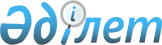 Келінтөбе ауылдық округінің 2021-2023 жылдарға арналған бюджеті туралыҚызылорда облысы Жаңақорған аудандық мәслихатының 2020 жылғы 30 желтоқсандағы № 596 шешімі. Қызылорда облысының Әділет департаментінде 2021 жылғы 6 қаңтарда № 8086 болып тіркелді.
      "Қазақстан Республикасының Бюджет кодексі" Қазақстан Респубикасының 2008 жылғы 4 желтоқсандағы кодексінің 75-бабының 2-тармағына, "Қазақстан Республикасындағы жергілікті мемлекеттік басқару және өзін-өзі басқару туралы" Қазақстан Респубикасының 2001 жылғы 23 қаңтардағы Заңының 6-бабының 1-тармағының 1) тармақшасына сәйкес, Жаңақорған аудандық мәслихаты ШЕШІМ ҚАБЫЛДАДЫ:
      1. Келінтөбе ауылдық округінің 2021-2023 жылдарға арналған бюджеті тиісінше 1, 2 және 3-қосымшаларға сәйкес, оның ішінде 2021 жылға мынадай көлемде бекітілсін:
      1) кірістер – 96 838 мың теңге, оның ішінде:
      салықтық түсімдер – 5 919 мың теңге;
      трансферттер түсімдері – 90 919 мың теңге;
      2) шығындар – 100 164,6 мың теңге;
      3) таза бюджеттік кредиттеу – 0:
      бюджеттік кредиттер – 0;
      бюджеттік кредиттерді өтеу – 0;
      4) қаржы активтерімен операциялар бойынша сальдо – 0:
      қаржы активтерін сатып алу – 0;
      мемлекттік қаржы активтерін сатудан түсетін түсімдер – 0;
      5) бюджет тапшылығы (профициті) – 0;
      6) бюджет тапшылығын қаржыландыру (профицитін пайдалану) – 3 326,6 мың теңге:
      қарыздар түсімі – 0;
      қарыздарды өтеу – 0;
      бюджет қаражаттарының пайдаланылатын қалдықтары – 3 326,6 мың теңге.
      Ескерту. 1-тармақ жаңа редакцияда - Қызылорда облысы Жаңақорған аудандық мәслихатының 23.07.2021 № 82 шешімімен (01.01.2021 бастап қолданысқа енгізіледі).


      2. Аудандық бюджеттен ауылдық бюджетке берілетін субвенция мөлшері 2021 жылға 54 810 мың теңге.
      3. Осы шешім 2021 жылдың 1 қаңтарынан бастап қолданысқа енгізіледі және ресми жариялауға жатады. Келінтөбе ауылдық округінің 2021 жылға арналған бюджеті
      Ескерту. 1-қосымша жаңа редакцияда - Қызылорда облысы Жаңақорған аудандық мәслихатының 23.07.2021 № 82 шешімімен (01.01.2021 бастап қолданысқа енгізіледі). 2022 жылға арналған Келінтөбе ауылдық округі бюджеті 2023 жылға арналған Келінтөбе ауылдық округі бюджеті
					© 2012. Қазақстан Республикасы Әділет министрлігінің «Қазақстан Республикасының Заңнама және құқықтық ақпарат институты» ШЖҚ РМК
				
      Жаңақорған ауданы мәслихатының кезектен тыс LVІІІ сессиясының төрағасы 

Т. Мамуов

      Жаңақорған аудандық мәслихат хатшысы 

Е. Ильясов
Жаңақорған аудандық мәслихатының2020 жылғы 30 желтоқсандағы № 596шешіміне 1-қосымша
Санаты
Санаты
Санаты
Санаты
Санаты
Сомасы, мың теңге
 

Сыныбы
 

Сыныбы
 

Сыныбы
 

Сыныбы
Сомасы, мың теңге
Ішкі сыныбы
Ішкі сыныбы
Ішкі сыныбы
Атауы
Атауы
96 838
I. КІРІСТЕР
I. КІРІСТЕР
96 838
1
Салықтық түсімдер
Салықтық түсімдер
5 919
04
Меншiкке салынатын салықтар
Меншiкке салынатын салықтар
5 919
1
Мүлiкке салынатын салықтар
Мүлiкке салынатын салықтар
48
3
Жер салығы
Жер салығы
352
4
Көлiк құралдарына салынатын салық
Көлiк құралдарына салынатын салық
5 519
4
Трансферттердің түсімдері
Трансферттердің түсімдері
90 919
02
Мемлекеттiк басқарудың жоғары тұрған органдарынан түсетiн трансферттер
Мемлекеттiк басқарудың жоғары тұрған органдарынан түсетiн трансферттер
90 919
3
Аудандардың (облыстық маңызы бар қаланың) бюджетінен трансферттер
Аудандардың (облыстық маңызы бар қаланың) бюджетінен трансферттер
90 919
Функционалдық топ
Функционалдық топ
Функционалдық топ
Функционалдық топ
Функционалдық топ
Функционалдық кіші топ 
Функционалдық кіші топ 
Функционалдық кіші топ 
Функционалдық кіші топ 
Сомасы, мың

теңге
Бюджеттік бағдарламалардың әкімшісі
Бюджеттік бағдарламалардың әкімшісі
Бюджеттік бағдарламалардың әкімшісі
Сомасы, мың

теңге
Бағдарлама
Бағдарлама
Атауы
II. ШЫҒЫНДАР
100 164,6
1
Жалпы сипаттағы мемлекеттiк қызметтер
28 387,9
1
Мемлекеттiк басқарудың жалпы функцияларын орындайтын өкiлдi, атқарушы және басқа органдар
28 387,9
124 
Аудандық маңызы бар қала, ауыл, кент, ауылдық округ әкімінің аппараты
28 387,9
001
Аудандық маңызы бар қала, ауыл, кент, ауылдық округ әкімінің қызметін қамтамасыз ету жөніндегі қызметтер
28 387,9
6
Әлеуметтiк көмек және әлеуметтiк қамсыздандыру
12 687
2
Әлеуметтiк көмек
12 687
124
Аудандық маңызы бар қала, ауыл, кент, ауылдық округ әкімінің аппараты
12 687
003
Мұқтаж азаматтарға үйде әлеуметтік көмек көрсету
12 687
7
Тұрғын үй-коммуналдық шаруашылық
17 586
3
Елді-мекендерді көркейту
17 586
 124
Аудандық маңызы бар қала, ауыл, кент, ауылдық округ әкімінің аппараты
17 586
008
Елді мекендерде көшелерді жарықтандыру
1 979
009
Елді мекендердің санитариясын қамтамасыз ету
1 457
011
Елді мекендерді абаттандыру мен көгалдандыру
14 150
8
Мәдениет, спорт, туризм және ақпараттық кеңістiк
18 538
1
Мәдениет саласындағы қызмет
18 283
124
Аудандық маңызы бар қала, ауыл, кент, ауылдық округ әкімінің аппараты
18 283
006
Жергілікті деңгейде мәдени-демалыс жұмысын қолдау
18 283
2
Спорт
255
124
Аудандық маңызы бар қала, ауыл, кент, ауылдық округ әкімінің аппараты
255
028
Жергілікті деңгейде денешынықтыру- сауықтыру және спорттық ісшараларды өткізу
255
12
Көлік және коммуникация
11 943
1
Автомобиль көлiгi
11 943
124
Аудандық маңызы бар қала, ауыл, кент, ауылдық округ әкімінің аппараты
11 943
045
Аудандық маңызы бар қалаларда, ауылдарда, кенттерде, ауылдық округтерде автомобиль жолдарын күрделі және орташа жөндеу
11 943
13
Басқалар
11 004
9
Басқалар
11 004
124
Аудандық маңызы бар қала, ауыл, кент, ауылдық округ әкімінің аппараты
11 004
040
"Өңірлерді дамыту" бағдарламасы шеңберінде өңірлерді экономикалық дамытуға жәрдемдесу бойынша шараларды іске асыруға ауылдық елді мекендерді жайластыруды шешуге арналған іс-шараларды іске асыру
11 004
15
Трансферттер
18,7
1
Трансферттер
124
Аудандық маңызы бар қала, ауыл, кент, ауылдық округ әкімінің аппараты
18,7
048
Пайдаланылмаған (толық толық пайдаланылмаған) нысаналы трансферттер
18,7
3. Таза бюджеттік кредит беру
0
4. Қаржы активтерімен жасалатын операциялар бойынша сальдо
0
5. Бюджет тапшылығы (профициті)
-3 326,6
6. Бюджет тапшылығын қаржыландыру (профицитті пайдалану)
3 326,6
8
Бюджет қаражатының пайдаланылатын қалдықтары
3 326,6
01
Бюджет қаражатының қалдығы
3 326,6
1
Бюджет қаражатының бос қалдықтары
3 326,6Жаңақорған аудандық маслихатының2020 жылғы 30 желтоқсандағы № 596шешіміне 2-қосымша
Санаты
Санаты
Санаты
Санаты
Сомасы, мың теңге
Сыныбы
Сыныбы
Сыныбы
Сомасы, мың теңге
Ішкі сыныбы
Ішкі сыныбы
Сомасы, мың теңге
Атауы
Сомасы, мың теңге
I. Кірістер
61 822
1
Салықтық түсімдер
6 037
04
Меншiкке салынатын салықтар
6 037
1
Мүлiкке салынатын салықтар
50
3
Жер салығы
364
4
Көлiк құралдарына салынатын салық
5 623
4
Трансферттердің түсімдері
55 785
02
Мемлекеттiк басқарудың жоғары тұрған органдарынан түсетiн трансферттер
55 785
3
Ауданның (облыстық маңызы бар қаланың) бюджетінен трансферттер
55 785
Функционалдық топ
Функционалдық топ
Функционалдық топ
Функционалдық топ
Сомасы, мың теңге
Бюджеттік бағдарламалардың әкімшісі
Бюджеттік бағдарламалардың әкімшісі
Бюджеттік бағдарламалардың әкімшісі
Сомасы, мың теңге
Бағдарлама
Бағдарлама
Сомасы, мың теңге
Кіші бағдарлама
Сомасы, мың теңге
Атауы
Сомасы, мың теңге
II. Шығындар
61 822
01
Жалпы сипаттағы мемлекеттiк қызметтер
27 200
124
Аудандық маңызы бар қала, ауыл, кент, ауылдық округ әкімінің аппараты
27 200
001
Аудандық маңызы бар қала, ауыл, кент, ауылдық округ әкімінің қызметін қамтамасыз ету жөніндегі қызметтер
27 200
06
Әлеуметтiк көмек және әлеуметтiк қамсыздандыру
7 049
124
Аудандық маңызы бар қала, ауыл, кент, ауылдық округ әкімінің аппараты
7 049
003
Мұқтаж азаматтарға үйде әлеуметтік көмек көрсету
7 049
07
Тұрғын үй-коммуналдық шаруашылық
8 899
124
Аудандық маңызы бар қала, ауыл, кент, ауылдық округ әкімінің аппараты
8 899
008
Елді мекендерде көшелерді жарықтандыру
1 816
009
Елді мекендердің санитариясын қамтамасыз ету
601
011
Елді мекендерді абаттандыру мен көгалдандыру
6 482
08
Мәдениет, спорт, туризм және ақпараттық кеңістiк
14 089
124
Аудандық маңызы бар қала, ауыл, кент, ауылдық округ әкімінің аппараты
13 829
006
Жергілікті деңгейде мәдени-демалыс жұмысын қолдау
13 829
124
Аудандық маңызы бар қала, ауыл, кент, ауылдық округ әкімінің аппараты
260
028
Жергілікті деңгейде дене шынықтыру-сауықтыру және спорттық іс-шараларды өткізу
260
13
Басқалар
4 585
124
Аудандық маңызы бар қала, ауыл, кент, ауылдық округ әкімінің аппараты
4 585
040
Өңірлерді дамытудың 2025 жылға дейінгі мемлекеттік бағдарламасы шеңберінде өңірлерді экономикалық дамытуға жәрдемдесу бойынша шараларды іске асыруға ауылдық елді мекендерді жайластыруды шешуге арналған іс-шараларды іске асыру
4 585
3. Таза бюджеттік кредит беру
0
4. Қаржы активтерімен жасалатын операциялар бойынша сальдо
0
5. Бюджет тапшылығы (профициті)
0
6. Бюджет тапшылығын қаржыландыру (профицитті пайдалану)
0Жаңақорған аудандық маслихатының2020 жылғы 30 желтоқсандағы № 596шешіміне 3-қосымша
Санаты
Санаты
Санаты
Санаты
Сомасы, мың теңге
Сыныбы
Сыныбы
Сыныбы
Сомасы, мың теңге
Ішкі сыныбы
Ішкі сыныбы
Сомасы, мың теңге
Атауы
Сомасы, мың теңге
I. Кірістер
62 935
1
Салықтық түсімдер
6 158
04
Меншiкке салынатын салықтар
6 158
1
Мүлiкке салынатын салықтар
52
3
Жер салығы
373
4
Көлiк құралдарына салынатын салық
5 733
4
Трансферттердің түсімдері
56 777
02
Мемлекеттiк басқарудың жоғары тұрған органдарынан түсетiн трансферттер
56 777
3
Аудандардың (облыстық маңызы бар қаланың) бюджетінен трансферттер
56 777
Функционалдық топ
Функционалдық топ
Функционалдық топ
Функционалдық топ
Сомасы, мың теңге
Бюджеттік бағдарламалардың әкімшісі
Бюджеттік бағдарламалардың әкімшісі
Бюджеттік бағдарламалардың әкімшісі
Сомасы, мың теңге
Бағдарлама
Бағдарлама
Сомасы, мың теңге
Кіші бағдарлама
Сомасы, мың теңге
Атауы
Сомасы, мың теңге
II. Шығындар
62 935
01
Жалпы сипаттағы мемлекеттiк қызметтер
27 688
124
Аудандық маңызы бар қала, ауыл, кент, ауылдық округ әкімінің аппараты
27 688
001
Аудандық маңызы бар қала, ауыл, кент, ауылдық округ әкімінің қызметін қамтамасыз ету жөніндегі қызметтер
27 688
06
Әлеуметтiк көмек және әлеуметтiк қамсыздандыру
7 176
124
Аудандық маңызы бар қала, ауыл, кент, ауылдық округ әкімінің аппараты
7 176
003
Мұқтаж азаматтарға үйде әлеуметтік көмек көрсету
7 176
07
Тұрғын үй-коммуналдық шаруашылық
9 060
124
Аудандық маңызы бар қала, ауыл, кент, ауылдық округ әкімінің аппараты
9 060
008
Елді мекендерде көшелерді жарықтандыру
1 849
009
Елді мекендердің санитариясын қамтамасыз ету
612
011
Елді мекендерді абаттандыру мен көгалдандыру
6 599
08
Мәдениет, спорт, туризм және ақпараттық кеңістiк
14 343
124
Аудандық маңызы бар қала, ауыл, кент, ауылдық округ әкімінің аппараты
14 078
006
Жергілікті деңгейде мәдени-демалыс жұмысын қолдау
14 078
124
Аудандық маңызы бар қала, ауыл, кент, ауылдық округ әкімінің аппараты
 265
028
Жергілікті деңгейде дене шынықтыру-сауықтыру және спорттық іс-шараларды өткізу
265
13
Басқалар
4 668
124
Аудандық маңызы бар қала, ауыл, кент, ауылдық округ әкімінің аппараты
4 668
040
Өңірлерді дамытудың 2025 жылға дейінгі мемлекеттік бағдарламасы шеңберінде өңірлерді экономикалық дамытуға жәрдемдесу бойынша шараларды іске асыруға ауылдық елді мекендерді жайластыруды шешуге арналған іс-шараларды іске асыру
4 668
3. Таза бюджеттік кредит беру
 0
4. Қаржы активтерімен жасалатын операциялар бойынша сальдо
0
5. Бюджет тапшылығы (профициті)
0
6. Бюджет тапшылығын қаржыландыру (профицитті пайдалану)
0